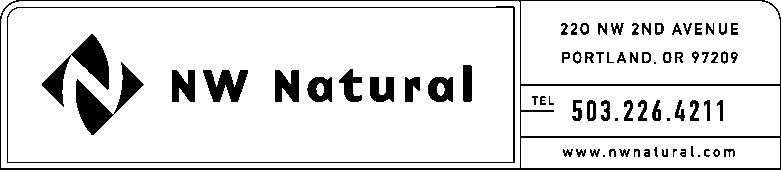 May 17, 2013							VIA ELECTRONIC FILINGWASHINGTON UTILITIES &   TRANSPORTATION COMMISSION1300 S Evergreen Park Drive, SWPost Office Box 47250Olympia, Washington 98504-7250ATTENTION:  Records CenterRe:	Docket A-130355 - Rulemaking to Consider Possible Corrections and Changes in Rules in WAC 480-07 (Procedural Rules)	Northwest Natural Gas Company, dba NW Natural (NW Natural or Company), files herewith the following comments and proposed rule changes with regard to the above-referenced docket.	NW Natural recommends that the Commission consider changes to the filing requirements under WAC 480-07-140, 480-07-145 and 480-07-150 to:  (1) include the filing of financial reports required under WAC 480-90 Part III in WAC 480-07-140(1)(a); (2) treat the electronic filing of documents as the official filing requirement with printed copies serving as supplemental submissions;  and (3) to consider a reduction in the number of printed copies required.   Similar changes are proposed to WAC 480-07-510(1).  We have included suggested language changes to the pertinent portions of the referenced rules.   See NW Natural Attachment 1. 	With regard to other issues reflected in the topic list included with the Commission’s notice in this docket, the Company does not have any specific comments or suggested rule changes at this time.   However, the Company would be interested in participating in any rulemaking that results in proposed additions or revisions to WAC 480-07 that address these topics.	Thank you for the opportunity to provide comment in this proceeding.  We look forward to participating in any workshops or other proceedings as this matter progresses.Please address correspondence on this matter to me with copies to the following:Kelley Miller, Rates Specialist	Rates & Regulatory Affairs	220 NW Second Avenue	Portland, Oregon 97209	Telecopier:   (503) 721-2516	Telephone:   (503) 226-4211, ext. 3589	E-mail:  eFiling@nwnatural.com	 If you have questions please call me.Sincerely,/s/ Onita KingOnita R. KingRates and Regulatory AffairsattachmentsNW NATURAL ATTACHMENT 1480-07-140(1)  Scope of Rule (a) Electronic filing. You may file documents electronically using the commission's records center web portal (see WAC 480-07-125) if you are submitting documents that are not part of an adjudicative proceeding. Examples include registration applications, tariffs, contracts, rule-making comments, and comments on open meeting items. Electronic filing means the commission accepts the electronic version of the document as the official filing and does not require a paper copy of the documents.

     (b) Electronic submission, adjudications. You may documents electronically using the commission's records center web portal (see WAC 480-07-125) or e-mail if you are submitting documents in an adjudicative proceeding. Electronic submission means the commission allows submission of electronic versions of documents, but requires a  copy of the document. Except for testimony and exhibits filed in general rate cases, parties may submit one paper copy of documents of less than twenty-five pages, but must follow the filing requirements in WAC 480-07-510(1) (copies) and WAC (3)(a) (copies) for documents exceeding twenty-five pages(6)  Electronic file format requirements(a) Acceptable media. You may submit documents electronically through the commission's records center web portal, by e-mail file attachment addressed to the commission's records center, or submitted to the records center on a compact disc (CD) labeled with the docket number of the proceeding, if a number has been assigned, the name of the entity and the name of the individual submitting the document, and a description of the contents (e.g., "direct evidence," "motion to dismiss," etc.).(d) Acceptable organization. Each party must submit all files to meet a single deadline at the same time and in the same message or diskette. When a party submits two or more files at the same time, the files must be organized into folders, and the party must provide a  index. he index may be included in a cover letter or provided as an attachment to a cover letter. 480-07-145(2) ail or hand delivery service is required for all documents. Parties to adjudicative proceedings before the commission must file original, signed documents  by mail or hand delivery (e.g., courier delivery service) as provided in this rule to satisfy the commission's administrative needs. The commission provide for the expedited exchange of documents among parties and the commission by e-mail and fax transmission in adjudicative proceedings.
(a) When deemed received/filed. A document submitted in an adjudicative proceeding is officially received for filing only when the original documentincluding the required certificate of service under subsection (6) of this sectionare physically received  the commission's records centerby mail or in-hand delivery and stamped with the date and time. The date-stamped time will determine whether a document meets any deadline that applies and will determine the timing of any later deadlines based on filing. Documents that are delivered to the commission's records center after 5:00 p.m. are not considered officially received or filed until the next business day.(d) Filings must be supplemented by  version of the document. Parties filing pleadings, motions, prefiled testimony and exhibits, and briefs must supplement their filing by submitting the document in form, unless excused from the obligation by the presiding officer.(3) Number of copies; failure to file sufficient number of copies.

     (a) Number of copies. Unless the commission specifies a different number of copies, every pleading, motion, response, and brief submitted to the commission must be with copies. A party for whom providing the required number of copies would be a hardship may describe the hardship and request permission to  fewer copies.

     (b) Failure to  sufficient number of copies. If a person  fewer than the required number of copies of a document, the commission may reject the filing or the commission may make the additional copies for distribution and processing within the commission. If the commission makes copies to meet the total number required, the commission will bill the filing person at a rate of thirty cents per page, plus sales tax. This rate compensates for the loss of the worker's attention to assigned duties, the unscheduled use of equipment, and the cost of materials.(6) Web portal, e-mail or fax transmission filing process.

     (a) . ocuments the commission electronically through the web portal, e-mail or fax on the date established for filing under the procedural schedule in an adjudicative proceeding, subject to the following conditions:

     (i) Timing. Electronic submissions must be completed by 3:00 p.m. on the date established for filing. The commission encourages the use of the web portal rather than via e-mail or fax.

     (ii) . The commission must physically receive the  by 12:00 noon on the first business day following the filing deadline established under the procedural schedule.

     (iii) Exact copy is required. The r copies of the document delivered to the commission on the day following the filing deadline must conform exactly in form and content to the electronic version or the document will not be considered to have been timely filed and may be rejected on that basis.

          (c) When deemed received. A document submitted through the commission's records center web portal is deemed received only when the sender receives notification from the commission that the document has been received. A document submitted by e-mail or fax is deemed received when the entire document successfully reaches the commission's records center electronic mailbox or fax machine. Documents submitted electronically  the commission receive the  copies the next business day480-07-150(5) Waiver of service by statutory means.

     (a) A party may choose to waive service of process by means and elect to receive service by .

     (b) Waiver must be made in writing, filed with the commission, and must specify alternative methods of communication to effect service. Alternates may include fax or.

     (c) Waiver excuses other parties and the commission from the obligation to use methods of service specified in rule or statute.

     Neither the commission nor any party is foreclosed from making service by statutory means upon a party who has waived such service, and timely service by a method specified in the statute will satisfy legal requirements for service when it is used.

     (6) Service by parties. Parties must serve documents by deliver one copy to each other party by one of the following methods:

     (a) In person.

     (b) By mail, properly addressed with first class postage prepaid.     (c) By delivering to a commercial parcel delivery company and making or arranging payment of the pertinent fee.

     (d) By fax transmission.



     (7) Service by commission. All notices, complaints, petitions, findings of fact, opinions, and orders required to be served by the commission may be served by one of the following methods:

     (a) In person.

     (b) By mail, properly addressed with first class postage prepaid.

     (c) By commercial parcel delivery company.

     (d) By fax transmission, when a paper copy is simultaneously mailed or tendered to a commercial parcel delivery company.



     (8) When service is deemed complete. Unless otherwise ordered by the commission in a particular proceeding, service is complete as follows:

     (a) Service by mail is complete when a copy of the document is properly addressed, stamped, and deposited in the United States mail.

     (b) Service by commercial parcel delivery is complete when the parcel delivery company accepts a copy of the document for delivery.

     (c) Service by fax transmission is complete when the party receiving service has filed a waiver of service by statutory methods and requested service by fax transmission, and the document being served has been entirely received in the recipient's fax machine.

     (d) Service by e-mail is complete when the document being served has been entirely received at the recipient's designated e-mail address.

     (e) Proof of service by electronic means. Parties are encouraged to secure electronic return receipts or otherwise confirm successful delivery.480-07-510Testimony and exhibits. The company must file  paper copies of  testimony and exhibits, unless the commission preapproves the filing of fewer copies. In addition, Material that the company has not produced under its direction and control and that is not reasonably available to it in electronic format, such as generally available copyrighted published material, need not be provided in electronic format. The company must serve a copy of the materials filed under this section on public counsel at the time of filing with the commission in any proceeding in which public counsel will appear. The utility must provide an exhibit that includes a results-of-operations statement showing test year actual results and the restating and pro forma adjustments in columnar format supporting its general rate request. The utility must also show each restating and pro forma adjustment and its effect on the results of operations. The testimony must include a written description of each proposed restating and pro forma adjustment describing the reason, theory, and calculation of the adjustment.